The softphone app allows you to make and receive calls from anywhere over 3G, 4G and Wi-Fi at local rates while using your existing landline number. Remain productive from wherever you are by staying connected from the convenience of your phone - a perfect solution for virtual users. Easy to use, flexible, and secure.KEY FEATURESGeographic flexibility and mobility     Stay connected from anywhere at any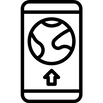 time on any internet-enabled deviceCost-effective    Communicate globally and pay locally with local call rates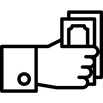 Best-in-class call quality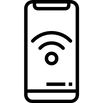 There's no need to worry about poor cellular signal when using Wi-FiQuick and easy set-up    Simply download from the Google Play & App Store and start using it straight away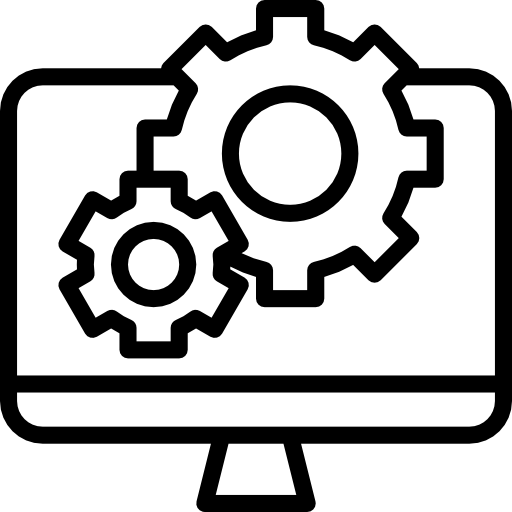 Full contact integration    Save time and effort of manually inputting phone numbers by syncing contacts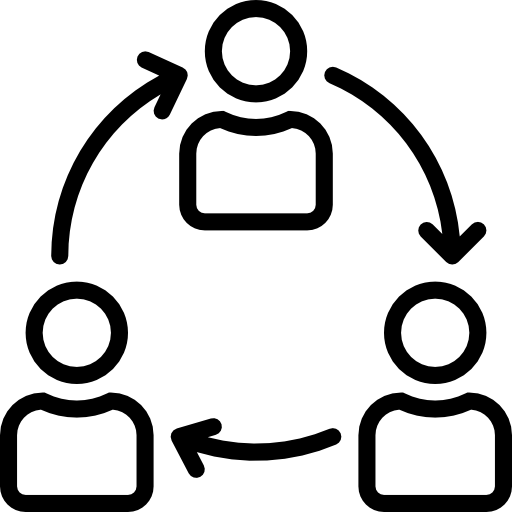 All-in-one solution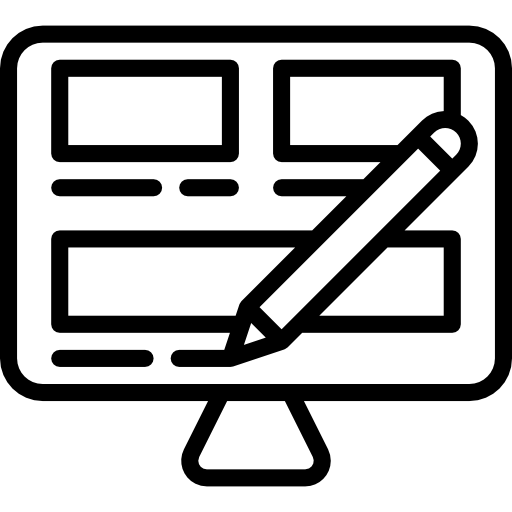 Save the hassle of sourcing a separate supplier. We've got everything covered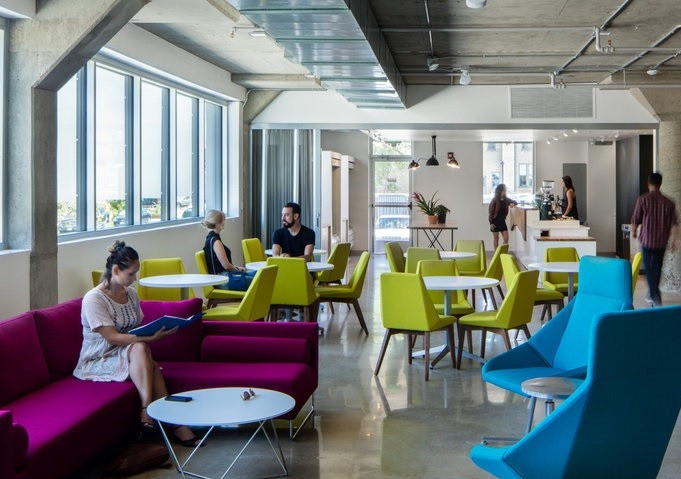 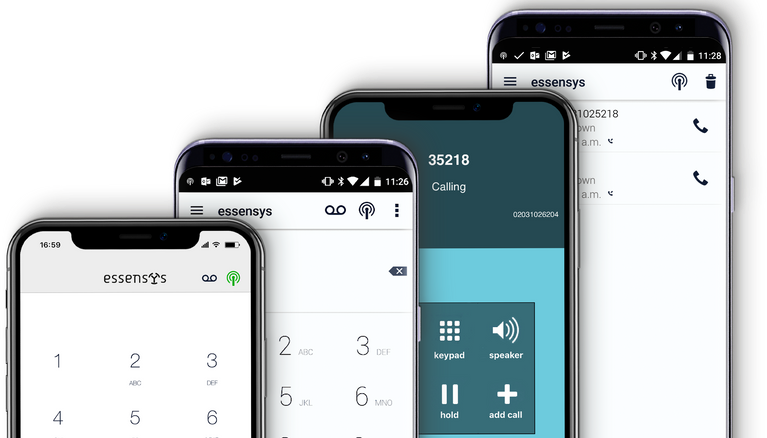 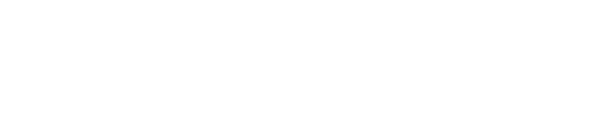 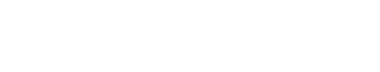 